						2021-05-06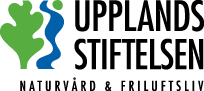 ReferensnummerNamnUS2010001Kristina TörnblomUS3100001Linda FredbergUS3200001Martin AmcoffUS3300001Thomas BertilssonUS3300002Maria HoflinUS3300003Gillis AronssonUS3300005Pär ErikssonUS3300006Johan PerssonUS3300007Elisabet OdhultUS3300008Tomas LorethUS3410101Linda FredbergUS5010001Karolina VessbyUS5010002Emelie RunfeldtUS5010003Eva ArnemoUS6000001Per StolpeUS6000002Nic KruysUS6000004Elisabet Odhult